О внесении изменений в статьи 14 и 20 Закона Республики Саха (Якутия) «Об образовании в Республике Саха (Якутия)»Статья 1 Внести в Закон Республики Саха (Якутия) от 15 декабря 2014 года 1401-З № 359-V  «Об образовании в Республике Саха (Якутия)» следующие изменения:1) абзац третий части 4 статьи 14 изложить в следующей редакции: «В случае, если численность поступающих превышает количество мест, финансовое обеспечение которых осуществляется за счет средств государственного бюджета Республики Саха (Якутия), образовательная организация в соответствии с порядком приема, установленным Федеральным законом «Об образовании в Российской Федерации», учитывает результаты освоения поступающими образовательной программы основного общего или среднего общего образования, указанные в представленных поступающими документах об образовании и (или) документах об образовании и о квалификации, результаты индивидуальных достижений, сведения о которых поступающий вправе представить при приеме, а также наличие договора о целевом обучении с организациями, указанными в Федеральном законе «Об образовании в Российской Федерации».»;2) в статье 20 слова «договора о целевом приеме и» исключить. Статья 2Настоящий Закон вступает в силу по истечении десяти дней после дня его официального опубликования и распространяется на правоотношения, возникшие                         с 1 января 2019 года.Глава Республики Саха (Якутия) 						А.НИКОЛАЕВг.Якутск, 30 января 2019 года           2098- З № 107-VI                                               З А К О НРЕСПУБЛИКИ САХА (ЯКУТИЯ)  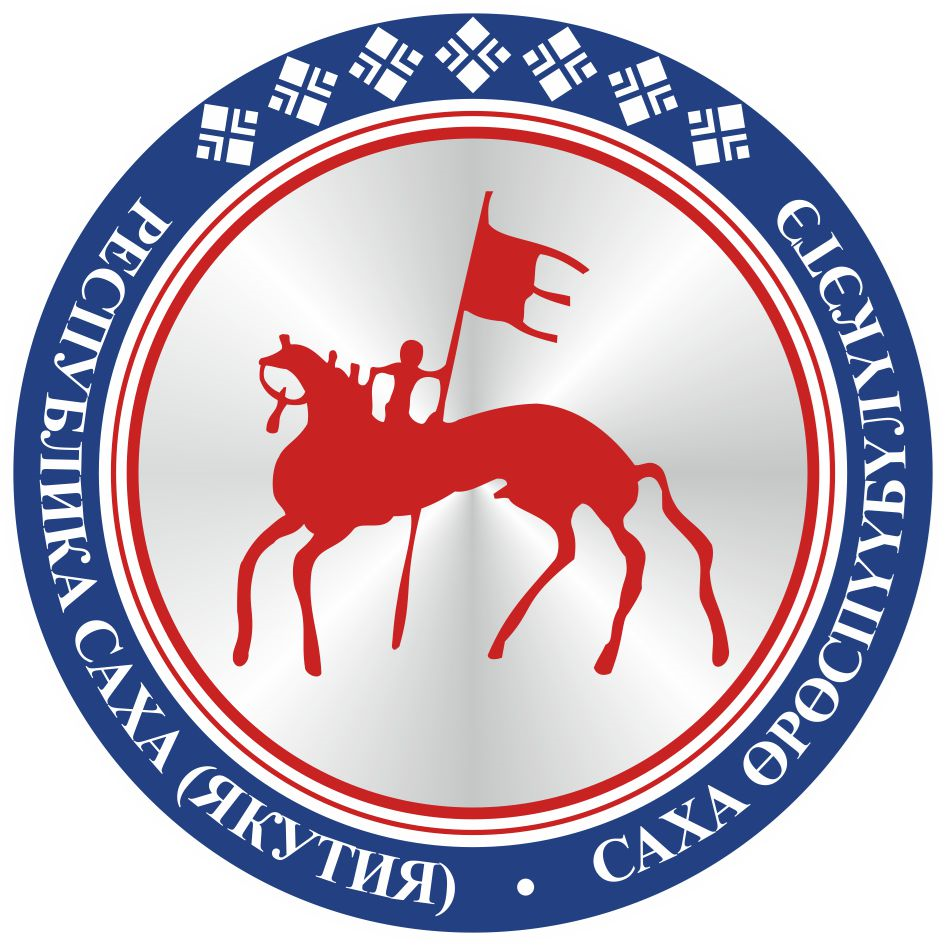                                       САХА ЈРЈСПҐҐБҐЛҐКЭТИНС О К У О Н А                                       